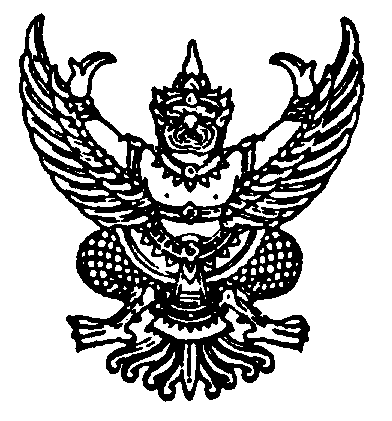 ประกาศองค์การบริหารส่วนตำบลตาเซะเรื่อง  รายงานแสดงผลการปฏิบัติงานตามที่ได้แถลงไว้ต่อสภาองค์การบริหารส่วนตำบลตาเซะประจำปีงบประมาณ  ๒๕๕9  ************************************************************			ตามพระราชบัญญัติสภาตำบลและองค์การบริหารส่วนตำบล พ.ศ. ๒๕๓๗ และที่แก้ไขเพิ่มเติม (ฉบับที่ ๖) พ.ศ. ๒๕๕๒  มาตรา ๕๘/๕ วรรค ๕ กำหนดให้นายกองค์การบริหารส่วนตำบลจัดทำรายงานแสดงผลการปฏิบัติงานตามนโยบายที่ได้แถลงไว้ต่อสภาองค์การบริหารส่วนตำบลเป็นประจำทุกปี  วรรค ๖    คำแถลงนโยบายของนายกองค์การบริหารส่วนตำบลและรายงานผลการปฏิบัติงานตามนโยบาย ให้ประกาศไว้โดยเปิดเผย ณ ที่ทำการองค์การบริหารส่วนตำบลด้วย		เพื่อให้เป็นการปฏิบัติไปตามพระราชบัญญัติดังกล่าวฯ  ข้างต้น  จึงขอประกาศรายงานผล  การปฏิบัติงานตามนโยบาย ประจำปีงบประมาณ  ๒๕๕9  ปรากฏรายละเอียดแนบท้ายประกาศนี้	จึงประกาศมาให้ทราบโดยทั่วกัน  ประกาศ ณ วันที่  13  เดือน  ธันวาคม พ.ศ. ๒๕๕9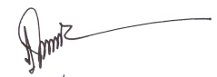       (ลงชื่อ)        (นายมูฮัมเหม็ด  หะมะ)          นายกองค์การบริหารส่วนตำบลตาเซะ ตามที่ข้าพเจ้า นายมูฮัมเหม็ด  หะมะ  นายกองค์การบริหารส่วนตำบลตาเซะ ได้แถลงนโยบายไว้ต่อสภาองค์การบริหารส่วนตำบลตาเซะ เมื่อวันที่ 26 เดือน พฤศจิกายน พ.ศ. 2555 โดยได้กำหนดวิสัยทัศน์และแนวนโยบาย ภายใต้กรอบอำนาจหน้าที่  ดังนี้วิสัยทัศน์“สร้างตำบลให้น่าอยู่ สร้างความรู้สู่มวลชน สร้างสังคมให้โปร่งใสสร้างสานใจร่วมพัฒนาตำบลตาเซะให้ก้าวไกล”นโยบายนโยบายด้านการรักษาความปลอดภัยและเสริมสร้างสันติสุข จัดให้มีไฟฟ้าแสงสว่างในเขตชุมชน หมู่บ้าน ในที่สาธารณะที่ประชาชนใช้ประโยชน์ร่วมกันและเส้นทางสัญจรไปมาที่มีจุดเสี่ยงและล่อแหลมต่อชีวิตและทรัพย์สินของประชาชนประสานงานกับส่วนราชการที่เกี่ยวข้องในการจัดหาและติดตั้งกล้องวงจรปิด CCTV ส่งเสริมและสนับสนุนวัสดุ อุปกรณ์ เครื่องมือ เครื่องใช้ ที่จำเป็นต่อการปฏิบัติหน้าที่ให้กับอาสาสมัครป้องกันภัยฝ่ายพลเรือน (อปพร.)           1.4  ส่งเสริมและสนับสนุนวัสดุ อุปกรณ์ เครื่องมือ เครื่องใช้ ที่จำเป็นต่อการปฏิบัติหน้าที่ให้กับชุดรักษาความปลอดภัยภาคประชาชน  ซึ่งจะทำหน้าที่เป็นทีมเสริมในการสอดส่อง ระแวดระวังภัยในเขตตำบลส่งเสริมให้มีกระบวนการมีส่วนร่วมของทุกภาคส่วนเป็นพลังในการเข้าถึงประชาชน จัดให้มีคณะกรรมการชมรมผู้นำศาสนา ผู้นำชุมชน เพื่อเฝ้าระวังปัญหาเด็กและเยาวชนที่สุ่มเสี่ยงไม่ว่าด้านยาเสพติดและปัญหาที่อาจจะกระทบด้านความปลอดภัยของพี่น้องประชาชน และจัดสรรงบประมาณสำหรับอุดหนุนให้กับผู้นำในชุมชน นโยบายด้านโครงสร้างพื้นฐาน ปรับปรุงพัฒนาระบบโครงสร้างพื้นฐานให้มีความครอบคลุมสมบูรณ์ยิ่งขึ้น  สร้างระบบการป้องกันและแก้ไขปัญหาน้ำท่วมอย่างเป็นระบบเบ็ดเสร็จ  ด้วยการสร้างคันกั้นน้ำและระบายน้ำบริเวณจากสปริงเวย์รอบคลอง D7นโยบายด้านการพัฒนาทางเศรษฐกิจ ส่งเสริมสนับสนุนกลุ่มอาชีพต่าง ๆ ภายในตำบลให้เป็นรูปธรรมมากยิ่งขึ้น  ส่งเสริมให้มีตลาดในตำบลอย่างเหมาะสม ส่งเสริมกิจกรรมที่สอดคล้องตามแนวทางเศรษฐกิจพอเพียง-2-นโยบายด้านการบริหารและการจัดการตำบลตาเซะในแนวทาง “รู้รัก สามัคคี” ส่งเสริมกระบวนมีส่วนร่วมในการบริหารงาน   นำความคิดเห็นและปัญหาของประชาชนใช้เป็นแนวทางในการกำหนดนโยบายภายใต้แนวทาง “รู้รัก สามัคคี” ยึดหลักการบริหารตำบลที่ดี       4.2  ส่งเสริมการกระจายงานลงพื้นที่อย่างแท้จริง โดยจัดสรรงบประมาณสำหรับอุดหนุนกิจการที่เป็นสาธารณประโยชน์แก่ประชาชน เพื่อให้ประชาชนได้บริหารจัดการตามศักยภาพของแต่ละกลุ่ม แต่ละชมรม ภายในตำบลอย่างเหมาะสม     4.3  เพิ่มประสิทธิภาพการพัฒนาบุคลากร  มุ่งพัฒนา อบต.ตาเซะ  ให้เป็นองค์กรแห่งการเรียนรู้ ปลูกฝังจิตบริการและจิตสาธารณะแก่บุคลากรนโยบายด้านการพัฒนาทรัพยากรมนุษย์ จัดให้มีศูนย์พัฒนาเด็กเล็กทุกหมู่บ้าน ส่งเสริมโรงเรียนตาดีกาอย่างเหมาะสมและต่อเนื่อง ส่งเสริมและสนับสนุนให้มีกิจกรรมนันทนาการ กีฬา สำหรับเด็กและเยาวชน ส่งเสริมการมีส่วนร่วมและพัฒนาคุณภาพชีวิตผู้สูงอายุ ผู้ด้อยโอกาส และผู้พิการ  นโยบายด้านการสาธารณสุข ส่งเสริมการดำเนินกิจกรรมด้านการสร้างเสริมสุขภาพของประชาชน จัดให้มีสถานที่ออกกำลังกายให้ได้มาตรฐานและเพียงพอต่อความต้องการ ประสานงานกับส่วนราชการที่เกี่ยวข้อง ในการสร้างเสริมสุขภาพที่ดีให้กับประชาชนนโยบายด้านทรัพยากรธรรมชาติและสิ่งแวดล้อม สนับสนุนการบำรุงรักษาแหล่งน้ำสาธารณะ และการอนุรักษ์ทรัพยากรธรรมชาติ เพิ่มพื้นที่สีเขียว ด้วยการปลูกต้นไม้ จัดให้มีวัสดุอุปกรณ์ สำหรับการคัดแยกขยะมูลฝอยและสิ่งปฏิกูล สร้างระบบการกำจัดขยะของตำบล นโยบายการบริการประชาชน จัดให้มีบริการ  อบต.เคลื่อนที่  ออกบริการประชาชนทุก ๆ  6 เดือน   พัฒนางานบริการประชาชนให้มีประสิทธิภาพ  โดยใช้เทคโนโลยีในการให้บริการ เพื่อสร้างสังคมให้เป็นสังคมที่สามารถเข้าถึงข้อมูลข่าวสารและสามารถติดต่อกับ อบต.ตาเซะ  ได้อย่างรวดเร็ว	     8.3  จัดทำ/จัดหา สิ่งอำนวยความสะดวก ในการให้บริการประชาชนอย่างเพียงพอตามมาตรา 58/5  วรรค 5  แห่งพระราชบัญญัติสภาตำบลและองค์การบริหารส่วนตำบล       พ.ศ. 2537 แก้ไขเพิ่มเติม (ฉบับที่ 6) พ.ศ. 2552  ได้กำหนดให้นายกองค์การบริหารส่วนตำบลจัดทำรายงานแสดงผลการปฏิบัติงานตามนโยบายที่ได้แถลงไว้ต่อสภาองค์การบริหารส่วนตำบลเป็นประจำทุกปี  ข้าพเจ้าฯ  จึงขอรายงานผลการปฏิบัติงาน ประจำปีงบประมาณ 2559  ตามยุทธศาสตร์ 5 ยุทธศาสตร์  โดยสรุปสาระสำคัญได้ ดังนี้-3-ยุทธศาสตร์ที่ 1  การพัฒนาคุณภาพชีวิตและความเข้มแข็งของชุมชน-4-ยุทธศาสตร์ที่ 1  การพัฒนาคุณภาพชีวิตและความเข้มแข็งของชุมชน  (ต่อ)ยุทธศาสตร์ที่ 2  การพัฒนาด้านทรัพยากรมนุษย์และสังคม-5-ยุทธศาสตร์ที่ 3 การพัฒนาด้านการเมือง การบริหาร และการปกครองยุทธศาสตร์ที่ 4  การพัฒนาด้านทรัพยากรธรรมชาติและสิ่งแวดล้อม-6-ยุทธศาสตร์ที่ 5  การพัฒนาด้านโครงสร้างพื้นฐาน    รวมงบประมาณที่ใช้จ่ายในการดำเนินโครงการ ทั้ง 5 ยุทธศาสตร์ เป็นเงินทั้งสิ้น 25,227,199.17 บาท (เงินยี่สิบห้าล้านสองแสนสองหมื่นเจ็ดพันหนึ่งร้อยเก้าสิบเก้าบาทสิบเจ็ดสตางค์)     ทั้งนี้  หากท่านใดมีข้อสงสัย หรือมีความประสงค์จะเสนอความคิดเห็นหรือข้อเสนอแนะการบริหารงานขององค์การบริหารส่วนตำบลตาเซะ  สามารถติดต่อสอบถามข้อมูลเพิ่มเติมได้ที่เบอร์โทรศัพท์         073-370041-2 ต่อ 101 เว็บไซต์ www.taze.go.th หรือแจ้งผ่านผู้บริหารองค์การบริหารส่วนตำบลตาเซะทราบเพื่อจะได้พิจารณาการวางแผนพัฒนาและปรับปรุงการดำเนินงานตอบสนองความต้องการของประชาชนในพื้นที่ในโอกาสต่อไป*********************************************************นายมูฮัมเหม็ด  หะมะนายกองค์การบริหารส่วนตำบลตาเซะธันวาคม  2559ลำดับที่โครงการแหล่งที่มางบประมาณ(บาท)1.โครงการส่งเสริมการเรียนรู้การประกอบอาชีพตามแนวทฤษฏีเศรษฐกิจพอเพียงเงินรายได้41,000.002.โครงการอุดหนุนอาหารกลางวันสำหรับโรงเรียนศรีพัฒนาราม หมู่ที่ 1เงินอุดหนุนทั่วไป188,000.003.โครงการอุดหนุนอาหารกลางวันสำหรับโรงเรียนบ้านเบญญาฯ หมู่ที่ 2เงินอุดหนุนทั่วไป882,000.004.โครงการอุดหนุนอาหารกลางวันสำหรับโรงเรียนบ้านตาเซะ หมู่ที่ 3เงินอุดหนุนทั่วไป649,000.005.โครงการอุดหนุนอาหารกลางวันสำหรับโรงเรียนวังธราธิปวิทยา หมู่ที่ 4เงินอุดหนุนทั่วไป309,000.006.โครงการอุดหนุนอาหารกลางวันสำหรับศูนย์พัฒนาเด็กเล็กของ อบต.ตาเซะเงินอุดหนุนทั่วไป531,600.007.โครงการกิจกรรมวันเด็กแห่งชาติเงินรายได้69,050.008.โครงการอาหารกลางวันสำหรับนักเรียนดาตีกา มัสยิดดารุลอีมาน หมู่ที่ 2เงินอุดหนุนทั่วไป81,528.009.โครงการอาหารกลางวันสำหรับนักเรียนดาตีกามัสยิดมุตมาอินนะห์ หมู่ที่ 3เงินอุดหนุนทั่วไป74,820.0010.โครงการอาหารกลางวันสำหรับนักเรียนดาตีกา มัสยิดยาแมะ หมู่ที่ 4เงินอุดหนุนทั่วไป63,984.0011.โครงการจัดซื้ออาหารเสริม (นม) โรงเรียนเพื่อพัฒนาสุขภาพเด็กสำหรับโรงเรียนและศูนย์พัฒนาเด็กเล็กที่อยู่ในเขตพื้นที่ตำบลตาเซะ เงินอุดหนุนทั่วไป956,736.4412.โครงการส่งเสริมอาชีพกลุ่มสตรี “ตัดเย็บเสื้อผ้าสตรี”เงินรายได้33,050.0013.โครงการป้องกันและแก้ไขปัญหายาเสพติดเงินรายได้21,000.0014.โครงการส่งเสริมสุขภาพและให้ความรู้เกี่ยวกับสิทธิ์ที่จะได้รับและการเสียสิทธิ์ให้แก่ผู้สูงอายุเงินรายได้17,880.0015.โครงการส่งเสริมสุขภาพและให้ความรู้เกี่ยวกับสิทธิ์ที่จะได้รับและการเสียสิทธิ์ให้แก่ผู้พิการเงินรายได้18,750.0016.โครงการจัดซื้อวัสดุก่อสร้างให้กับผู้ด้อยโอกาสเงินอุดหนุนทั่วไป93,511.0017.โครงการสร้างหลักประกันรายได้ให้แก่ผู้สูงอายุ(เบี้ยยังชีพผู้สูงอายุ)เงินอุดหนุนทั่วไประบุวัตถุประสงค์4,384,300.0018.โครงการเสริมสร้างสวัสดิการทางสังคมแก่คนพิการหรือทุพพลภาพ(เบี้ยยังชีพความพิการ)เงินอุดหนุนทั่วไประบุวัตถุประสงค์810,400.0019.โครงการแข่งขันกีฬาเด็กและเยาวชนเงินอุดหนุนทั่วไป79,660.0020.โครงการสนับสนุนงบประมาณพัฒนางานสาธารณสุขมูลฐานในเขต อบต.ตาเซะเงินอุดหนุนทั่วไป37,500.0021.โครงการทัศนศึกษาเพื่อเพิ่มโลกทัศน์ให้กับคนพิการเงินอุดหนุนส่วนราชการ94,600.0022.โครงการห่วงใยสุขภาพเพื่อลดภาวะแทรกซ้อนในผู้สูงอายุเงินอุดหนุนส่วนราชการ46,350.0023.โครงการมหกรรมสุขภาพอาหารเพื่อผู้สูงอายุเงินอุดหนุนส่วนราชการ17,050.00ลำดับที่โครงการแหล่งที่มางบประมาณ(บาท)24.โครงการจัดซื้อวัสดุอุปกรณ์กีฬาหมู่บ้านเงินอุดหนุนทั่วไป39,933.0025.โครงการอบรมเยาวชนภาคฤดูร้อนเงินอุดหนุนทั่วไป17,350.00รวมเป็นจำนวนเงินทั้งสิ้น  รวมเป็นจำนวนเงินทั้งสิ้น  รวมเป็นจำนวนเงินทั้งสิ้น  9,558,052.44ลำดับที่โครงการแหล่งที่มางบประมาณ(บาท)1.โครงการจัดซื้อวารสารหรือสิ่งพิมพ์  (หนังสือพิมพ์)เงินรายได้6,700.002.โครงการจัดทำวารสารหรือสื่อสิ่งพิมพ์เงินรายได้32,000.003.โครงการพัฒนาศักยภาพและการอบรม อปพร. เงินรายได้5,300.004.โครงการสนับสนุนการอนุรักษ์วัฒนธรรมประเพณีอันดีงามของท้องถิ่นในเขตอำเภอเมืองยะลา เงินอุดหนุนทั่วไป15,000.005.โครงการอุดหนุนกิจการที่เป็นสาธารณประโยชน์ (โครงการชักพระ          วัดพรุทุ่งคอก) เงินอุดหนุนทั่วไป40,000.006.โครงการอุดหนุนกิจการที่เป็นสาธารณประโยชน์ (โครงการชักพระ          วัดศรีพัฒนาราม) เงินอุดหนุนทั่วไป40,000.007.โครงการอุดหนุนกิจกรรมที่เป็นสาธารณประโยชน์ “อบรมจริยธรรมเรียนหลักการศาสนาอิสลาม มัสยิดดารุลอีมาน หมู่ที่ 2”เงินอุดหนุนทั่วไป27,900.008.โครงการอุดหนุนกิจกรรมที่เป็นสาธารณประโยชน์ “อบรมจริยธรรมเรียนหลักการศาสนาอิสลาม มัสยิดมุตมาอินนะห์  หมู่ที่ 3”เงินอุดหนุนทั่วไป27,900.009.โครงการอุดหนุนกิจกรรมที่เป็นสาธารณประโยชน์ “อบรมจริยธรรมเรียนหลักการศาสนาอิสลาม มัสยิดยาแมะ หมู่ที่ 4”เงินอุดหนุนทั่วไป27,900.0010.โครงการเมาลิดสัมพันธ์เงินอุดหนุนทั่วไป92,400.0011.โครงการละศีลอดประจำตำบลเงินอุดหนุนทั่วไป93,300.0012.โครงการอบรมคุณธรรมจริยธรรมเยาวชนภาคฤดูร้อนเงินอุดหนุนทั่วไป18,000.0013.โครงการจัดซื้อเสื้อชูชีพเงินอุดหนุนทั่วไประบุวัตถุประสงค์5,500.0014.โครงการจัดซื้อครุภัณฑ์จราจร กระจกโค้งส่องทางแยกเงินอุดหนุนทั่วไประบุวัตถุประสงค์16,000.0015.โครงการจัดซื้อครุภัณฑ์จราจร กระจกโค้งส่องทางแยกเงินรายได้48,000.0016.โครงการจัดซื้อครุภัณฑ์ไฟฟ้าและวิทยุ  เครื่องรับส่งวิทยุสื่อสารเงินรายได้48,364.00รวมเป็นจำนวนเงินทั้งสิ้น  รวมเป็นจำนวนเงินทั้งสิ้น  รวมเป็นจำนวนเงินทั้งสิ้น  544,264.00ลำดับที่โครงการแหล่งที่มางบประมาณ(บาท)1.โครงการทัศนศึกษาของศูนย์พัฒนาเด็กเล็กของ อบต.ตาเซะเงินอุดหนุนทั่วไป18,600.002.โครงการฝึกอบรมและเสริมสร้างศักยภาพให้แก่ผู้นำชุมชนเงินรายได้183,370.003.โครงการเพิ่มประสิทธิภาพการปฏิบัติงานของบุคลากรฝ่ายการเมืองและฝ่ายประจำเงินรายได้228,200.005.โครงการ อบต.สัมพันธ์ “อบรมมวลชนสร้างความปรองดองสมานฉันท์”เงินรายได้15,125.006.โครงการวันท้องถิ่นไทยเงินรายได้23,520.00โครงการจัดประชุมประชาคมเงินรายได้7,900.007.โครงการจัดซื้อวัสดุครุภัณฑ์เพื่อเสริมสร้างศักยภาพในการบริหารจัดการและการเพิ่มประสิทธิภาพให้แก่บุคลากรเงินอุดหนุนทั่วไป873,280.3311.โครงการจัดกิจกรรมเฉลิมพระเกียรติเงินรายได้89,800.0012.โครงการปกป้องสถาบันสำคัญของชาติเงินรายได้8,703.0013.โครงการจัดทำสื่อประชาสัมพันธ์รณรงค์ต่อต้านการทุจริตคอร์รัปชั่นเงินรายได้4,500.0014.โครงการพัฒนาประสิทธิภาพพนักงานส่วนตำบล ลูกจ้างประจำและพนักงานจ้างเงินรายได้53,100.0015.โครงการจัดซื้อเครื่องปรับอากาศภายในสำนักงาน อบต.ตาเซะเงินอุดหนุนทั่วไประบุวัตถุประสงค์70,000.0016.โครงการก่อสร้างโรงจอดรถเงินอุดหนุนทั่วไป400,000.0017.ค่าจ้างที่ปรึกษาเพื่อศึกษาวิจัยประเมินผลการปฏิบัติงานของ อบต.ตาเซะเงินอุดหนุนทั่วไป19,000.0018.โครงการจัดซื้อครุภัณฑ์คอมพิวเตอร์ เครื่องปริ้นเตอร์  จำนวน  1 เครื่องสำนักงานปลัดเงินอุดหนุนทั่วไป16,000.0019.โครงการจัดซื้อครุภัณฑ์คอมพิวเตอร์ เครื่องปริ้นเตอร์  จำนวน  3 เครื่อง(ส่วนการศึกษาฯ)เงินอุดหนุนทั่วไป10,500.0020.โครงการจัดซื้อครุภัณฑ์คอมพิวเตอร์ เครื่องสำรองไฟฟ้า  ขนาด 1000 VA                จำนวน  2 เครื่อง  สำนักงานปลัดเงินรายได้5,800.00รวมเป็นจำนวนเงินทั้งสิ้นรวมเป็นจำนวนเงินทั้งสิ้นรวมเป็นจำนวนเงินทั้งสิ้น2,027,398.33ลำดับที่โครงการแหล่งที่มางบประมาณ(บาท)1โครงการรณรงค์ลดขยะมูลฝอยเงินอุดหนุนทั่วไป2,509.402.โครงการท้องถิ่นไทย รวมใจภักดิ์ รักษ์พื้นที่สีเขียวเงินอุดหนุนทั่วไป2,975.00รวมเป็นจำนวนเงินทั้งสิ้นรวมเป็นจำนวนเงินทั้งสิ้นรวมเป็นจำนวนเงินทั้งสิ้น5,484.40ลำดับที่โครงการแหล่งที่มางบประมาณ(บาท)1.โครงการปรับปรุงซ่อมแซมถนนสายบ้านเบญญา – บ้านตาเซะ (ช่วงถนนสายบ้านพรุทุ่งคอก-บ้นทุ่งยอ)เงินอุดหนุนเฉพาะกิจการพัฒนาโครงสร้างพื้นฐาน4,828,000.002.โครงการปรับปรุงซ่อมแซมถนนคอนกรีตสาย ม.2-ม.4เงินอุดหนุนทั่วไประบุวัตถุประสงค์1,521,000.003.โครงการซ่อมแซมถนนลูรังภายในตำบล (สายสนามฟุตบอลบ้านกะลูแป)เงินอุดหนุนทั่วไประบุวัตถุประสงค์542,000.004.โครงการซ่อมแซมถนนลูกรังภายในตำบลเงินอุดหนุนทั่วไป154,000.005.โครงการปรับปรุงซ่อมแซมถนนภายในหมู่บ้านบ้านทุ่งยอ (สายแม่ลาน-ทุ่งยอ-ยะลา)จ่ายขาดเงินสะสม458,000.006.ปรับปรุงซ่อมแซมคูส่งน้ำระบบปาแปลงนา จ่ายขาดเงินสะสม240,000.007.โครงการก่อสร้างถนนคอนกรีตเสริมเหล็กสายศูนย์พัฒนาเด็กเล็ก-บ้านนายเล็ก จ่ายขาดเงินสะสม324,000.008.โครงการก่อสร้างลานกีฬาภายในตำบลจ่ายขาดเงินสะสม655,000.009.โครงการก่อสร้างถนนคอนกรีตเสริมเหล็กสายหน้าโรงเรียนวังธราธิป วิทยา-เขตหมู่ที่ 2เงินอุดหนุนทั่วไป958,000.0010.โครงการก่อสร้างปรับปรุงอาคารเอนกประสงค์เงินอุดหนุนทั่วไป262,000.0011.โครงการซ่อมแซมระบบกระจายเสียงทางไกล (ชนิดไร้สาย)เงินอุดหนุนทั่วไป220,000.0012.โครงการก่อสร้างลานกีฬาภายในตำบลเงินอุดหนุนเฉพาะกิจโครงการป้องกันและแก้ไขปัญหายาเสพติด ฯ2,930,000.00เป็นเงินเป็นเงินเป็นเงิน13,092,000.00